        Об   утверждении  Муниципальной     долгосрочной         целевой программы «Комплексное  развитие систем        коммунальной    инфраструктуры   на     территории         муниципального образования «Убеевское сельское         поселение» на 2014-2020 годы» В соответствии со статьёй 179.3 Бюджетного кодекса Российской Федерации, Федеральным законом от 30.12.2004 № 210-ФЗ «Об основах регулирования тарифов организаций коммунального комплекса», приказом Министерства регионального развития РФ от 06.05.2011 № 204 «О разработке программ комплексного развития систем коммунальной инфраструктуры муниципальных образований»,  Федеральным законом от 06.10.2003 № 131-ФЗ «Об общих принципах организации местного самоуправления в Российской Федерации, руководствуясь Уставом муниципального образования  «Убеевское сельское поселение»,Собрание депутатов Убеевского сельского поселения Красноармейского района решило:       1. Утвердить Муниципальную долгосрочную целевую программу   «Комплексное развитие систем коммунальной инфраструктуры  на территории  муниципального образования «Убеевское сельское поселение на 2014-2020 годы» согласно приложению  к настоящему решению.       2. По согласованию  координатором данной программы является  отдел строительства и жилищно-коммунального хозяйства администрации Красноармейского района.       3. Финансовому отделу администрации Красноармейского района при формировании местного бюджета Убеевского сельского поселения Красноармейского района на соответствующие годы предусматривать средства на развитие систем коммунальной инфраструктуры       4. Настоящее  Решение вступает в силу после его официального обнародования на сайте  Убеевского сельского поселения и применяется к правоотношениям возникшим с момента подписания.         Заместитель председателя         собрания депутатов           Убеевского   сельского поселения                                                                      Федоров   П.Ф.УтвержденарешениемСобрания депутатовУбеевского сельского поселения Красноармейского районаМуниципальная долгосрочная  целевая  программы «Комплексное  развитие системкоммунальной инфраструктуры на территории муниципального образования « Убеевское сельское поселение» на 2014-2020 годы»                                                            Паспорт Программы1.  Содержание проблемы и обоснование ее решения программными методамиОдним из основополагающих условий развития  поселения является комплексное развитие систем жизнеобеспечения  Убеевского сельского поселения. Этапом, предшествующим разработке основных мероприятий Программы комплексного развития систем коммунальной инфраструктуры (далее – Программа), является проведение анализа и оценки социально-экономического и территориального развития сельского поселения.Анализ и оценка социально-экономического и территориального развития муниципального образования, а также прогноз его развития проводится по следующим направлениям:демографическое развитие;перспективное строительство;перспективный спрос коммунальных ресурсов;состояние коммунальной инфраструктуры;Программа комплексного развития систем коммунальной инфраструктуры муниципального образования «Убеевское сельское поселение» на 2014-2020 годы предусматривает обеспечение коммунальными ресурсами земельных участков, отведенных под перспективное строительство жилья, повышение качества предоставления коммунальных услуг, стабилизацию и снижение удельных затрат в структуре тарифов и ставок оплаты для населения, создание условий, необходимых для привлечения организаций различных организационно-правовых форм к управлению объектами коммунальной инфраструктуры, а также инвестиционных средств внебюджетных источников для модернизации объектов коммунальной инфраструктуры, улучшения экологической обстановки.Программа направлена на обеспечение надежного и устойчивого обслуживания потребителей коммунальными услугами, снижение износа объектов коммунальной инфраструктуры, модернизацию этих объектов путем внедрения ресурсо-энергосберегающих технологий, разработку и внедрение мер по стимулированию эффективного и рационального хозяйствования организаций коммунального комплекса, привлечение средств внебюджетных инвестиционных ресурсов. Программа является одним из важнейших инструментов реализации приоритетного национального проекта «Доступное и комфортное жилье – гражданам России», Федеральной целевой программы «Жилище» на 2011 – 2015 годы., утвержденной Постановлением Правительства Российской Федерации от 17.12.2010 № 1050 (в ред. Постановления Правительства РФ от 14.07.2011 № 575), Федерального закона от 23.11.2009 № 261-ФЗ «Об энергосбережении и о повышении энергетической эффективности и о внесении изменений в отдельные законодательные акты Российской Федерации», а также Федерального закона от 30.12.2004 № 210-ФЗ «Об основах регулирования тарифов организаций коммунального комплекса».2. Демографическое развитие муниципального образования      Северная граница  Убеевского сельского поселения  начинается от места пересечения  земель Убеевского, Красноармейского и Караевского сельских поселений в узловой  точке О. От этой точки  она 7500 м проходит  в северо-восточном направлении по окраине Сорминского  лесничества Опытного  лесхоза  и 5500 м по северо-восточной стороне Убеевского сельского поселения, через р. Большой Цивиль  по окраине д. Новые Игити по оврагам до узловой точки Л.        Восточная  сторона Убеевского сельского поселения начинается от узловой точки Л и проходит 5250 м  в южном  направлении по восточной границе  общества с ограниченной ответственностью  «Убеевское».     Южная граница Убеевского сельского поселения  проходит 1500 м в юго – западном направлении по  границе  общества с ограниченной ответственностью  «Убеевское», граничащая  с землями сельскохозяйственного производственного кооператива «Янишево» Вурнарского района , 250 м в северо-западном направлении до автомобильной дороги  Красноармейское-Вурнары, пересекает ее и идет по границе   сельскохозяйственного производственного кооператива "Янмурзино" и сельскохозяйственного производственного кооператива им. Ульянова Вурнарского района в северо-западном направлении 3500 м до р. Усландырь. По реке в северо-западном направлении граница идет 2000 м, затем в том же направлении 800 м до р. Большой Цивиль. По р. Большой Цивиль, против  ее течения, граница проходит по восточной границе сельскохозяйственного производственного кооператива  «Яуши» Врнарского района и южной границе сельскохозяйственной артели «Досаево».      Западная  граница Убеевского сельского поселения  проходит  в северном напрвлении 2250 м до р. Сорма, меняя землепользователя на сельскохозяйственного производственного кооператива «Юнтаба» Вурнарского района  и 600 м по р. Сорма до  узловой точки Н,  места пересечения земель  Убеевского, Караевского сельских поселений  и Вурнарского района. От узловой  точки О поворачивает на северо-восток и проходит 1750 м через линии газопроводов филиала общества с ограниченной ответственностью «Волготрансгаз» - «Заволжское линейно-производственное управление магистральных газопроводов».В состав Убеевского  сельского поселения входят восемь населенных пунктов, с общей численностью населения – 1698 человек и количеством дворов –812 шт. в том числе:с. Убеево– 117 домовладение;д. Басйсубино – 116 домовладений;д. Верхние Кожары– 42 домовладений;д.  Досаево – 200  домовладений;д. Кирегаси – 35 домовладений;  д. Нижние Кожары –  64 домовладений;  д.  Новые Игити – 81 домовладений;д. Янмурзино –  157 домовладения;                                                                                               Общая площадь земель муниципального образования  - 4868,59 га, в том числе земель сельхозугодий – 3714,56 га,  площадь застроенных земель – 131,47 га.                                                                                                                                                                                                                                      Общая протяженность автомобильных (внутрипоселковых) дорог – 21,350  км.                                                             Показатели демографического развития поселения являются ключевым инструментом оценки развития сельского поселения, как среды жизнедеятельности человека. Согласно статистическим показателям и сделанным на их основе оценкам, динамика демографического развития Убеевского  сельского поселения характеризуется следующими показателями (таблица 1).Таблица 1В период с 2010 по 2013 гг. численность населения поселения непрерывно снижалась. Структура населения сельского поселения по отношению к трудоспособному возрасту приведена в таблице 2.Таблица 2.        В 2010 г. численность населения в трудоспособном возрасте составляла 54, 6% от общей численности населения поселения. Таким образом, на сегодняшний день возрастная структура населения Убеевского  сельского поселения имеет определенный демографический потенциал на перспективу в лице относительного большого удельного веса лиц трудоспособного возраста. Однако, ситуация с возрастной структурой населения поселения остается неблагоприятной.      Демографический прогноз является   неотъемлемой частью комплексных экономических и социальных прогнозов развития территории и имеет чрезвычайно важное значение для целей краткосрочного, среднесрочного и долгосрочного планирования развития территории.                    Демографический прогноз позволяет дать оценку основных параметров развития населения (обеспеченность трудовыми ресурсами, дальнейшие перспективы воспроизводства и т.д.) на основе выбранных гипотез изменения уровней рождаемости, смертности и миграционных потоков.      В проекте генерального плана изменения численности населения сельского поселения прогнозировалось по трем сценариям:- инерционному;- стабилизационному;- оптимистическому.   Таблица 3  Учитывая проведенный анализ прогнозов демографического развития сельского поселения, наиболее вероятным рассматривается сценарий снижения численности населения. При этом темпы снижения должны снижаться. Учитывая, что два прогнозных варианта (2-й и 3-й) представляют аналогичные сценарии демографического развития, для целей программы комплексного развития принимается условие, при котором численность жителей имеет тенденцию роста.3. Показатели сферы жилищно–коммунального хозяйства муниципального образованияНа территории Убеевского  сельского поселения  предоставлением услуг в сфере жилищно-коммунального хозяйства занимаются  2  организация ООО «Протон» и  ООО УК «Коммунальщик».  В настоящее время деятельность коммунального комплекса сельского поселения характеризуется неравномерным развитием систем коммунальной инфраструктуры поселения, низким качеством предоставления коммунальных услуг, неэффективным использованием природных ресурсов.Причинами возникновения проблем является:- высокий процент изношенности коммунальной инфраструктуры, - неудовлетворительное техническое состояние жилищного фонда,- высокое содержание железа в воде артезианских скважин;- высокий тариф по оплате за ЖКУ.Следствием износа объектов ЖКХ является качество предоставляемых коммунальных услуг, не соответствующее запросам потребителей. А в связи с наличием  потерь в тепловых сетях, системах водоснабжения и других непроизводительных расходов сохраняется высокий уровень затрат  предприятий ЖКХ, что в целом негативно сказывается на финансовых результатах их хозяйственной деятельности. Таблица 4.Анализ текущего состояния систем теплоснабженияС планомерным развитием газовых сетей основным видом топлива для котельных становится газ, происходит переоборудование, модернизация мазутных, угольных котельных на газ. Поставщиком тепловой энергии на территории поселения является ОАО «Чувашрегионгаз».Отопление социальных объектов: МБОУСОШ, КСУВУ «Убеевская спецшкола закрытого типа» детский сад, Убеевский ФАПа, БУК ЦРКиБО, 1 магазин Красноармейского райпо, 1 частный магазин. Теплоэнергетическое хозяйство сельского поселения включает в себя 1 газовая котельная.  Подача тепла осуществляется по тепловым сетям протяженностью около 620 п.м. (в однотрубном исчислении), средний физический износ тепловых сетей  42 %.Тепломагистрали пролегают подземно и воздушно. В качестве теплоносителя для систем отопления, вентиляции, горячего водоснабжения производственных и жилищно-коммунальных потребителей является подогретая вода с параметрами 105-70оС. В рамках республиканской целевой программы «Энергосбережение на территории  Чувашской Республики на 2010-2013 годы и на период до 2015 года» в сельском поселении установлено 3 прибора учета тепловой энергии.      Котельная  сельского поселения  имеет резервные мощности по выработке тепловой энергии.   Котельная характеризуются высоким физическим износом, поэтому необходима реконструкция данных объектов, а также повышение энергоэффективности существующих котельных путем перехода на более экономичное основное оборудование с более высоким КПД и, соответственно, с меньшими затратами топлива, а также применение мероприятий по энергосбережению в теплоснабженииАнализ текущего состояния  систем  водоснабженияДля обеспечения потребителей сельских населенных пунктов Убеевского  сельского поселения услугой холодного водоснабжения осуществляется с помощью действующих  хозяйствующих субъектов источников водоснабжения, водонапорных емкостей, разводящих сетей водоснабжения  протяженность которых составляет  15,9 км. и подземных источников водоснабжения артезианских скважин в количестве 5 шт. Потребление воды всеми потребителями составляет 120,0 тыс. м3 в год. Для решения проблемы с холодным водоснабжением необходим комплексный подход к решению этого вопроса.Характеристика проблемы: 1. Износ сетей и объектов водоснабжения составляет свыше  70 %.2. Анализ проб воды из всех источников водоснабжения показывает, что вода в системе водоснабжения поселения является коммунально-бытового назначения.В связи с разработкой программы была проделана работа по сбору сведений о состоянии существующих систем водоснабжения, которые приведены в таблице(Федеральная собственность):Таблица 5.Техническое состояние водопроводных сетей (Федеральная собственность)  Таблица 6.                         Действующая система водоснабжения находится в чрезвычайно плохом состоянии. За весь период эксплуатации, а это более 40 лет, реконструкция водопроводных сетей не проводилась, производился лишь частичный ремонт с заменой небольших участков водоводов при возникновении аварийных ситуаций. В результате этого санитарно-техническое состояние большей части водопроводных сетей неудовлетворительное, трубы изношены и коррозированы, что обуславливает аварии на системах водоснабжения. Физический износ водопроводных сетей в среднем по Убеевскому сельскому поселению составляет 70-75%. В результате плохого технического состояния водопроводных сетей и запорной арматуры значительная часть от отпущенной воды ежедневно теряется из-за утечек и неучтенных расходов воды в сетях коммунальных водопроводов, поэтому дальнейшая эксплуатация без проведения реконструкционных мероприятий проблематична и неэффективна.Качество воды, подаваемой в водопроводную сеть населенных пунктов поселения, не удовлетворяет требованиям СаНПиН 2.1.4.1074-01 «Питьевая вода. Гигиенические требования к качеству воды централизованных систем питьевого водоснабжения. Контроль качества», из-за отсутствия очистных сооружений и систем водоподготовки на водозаборах. Главной целью должно стать обеспечение населения Убеевского  сельского поселения питьевой водой нормативного качества и в достаточном количестве, улучшение на этой основе состояния здоровья населения. Поэтому необходимо установить на всех водозаборах водоочистные сооружения с использованием современных методов очистки воды.Анализ текущего состояния  систем газоснабженияСнабжение природным и сжиженным газом потребителей в  Убеевском сельском поселении осуществляет ООО «Газпром межрегионгаз Чувашсетьгаз», природным газом  пользуется население 8 населённых пунктов. Количество квартир и индивидуальных домовладений, газифицированных природным газом составляет  752 ., что составляет уровень газификации   92,6%. Источниками газопотребления являются население, учреждения образования,   здравоохранения,  культуры, магазины.  Характеристики газопроводов на территории Убеевского  сельского поселения.Таблица 7.Таблица  8.Развитие тепловых сетей на территории Убеевского сельского поселения.Мероприятия по реконструкции тепловых сетей Убеевского сельского поселения         Основной объем газа, поступающий на жизнеобеспечение жилого фонда распределяется на эксплуатацию бытовых газовых приборов (газовые плиты, газовые водогрейные колонки). Тепломагистрали пролегают подземно.Основными направлениями развития системы теплоснабжения являются:Обеспечение надежного теплоснабжения объектов жилищного фонда, социального назначения от всех видов источников теплоснабжения независимо от их имущественной принадлежности.Обеспечение согласованного развития тепловых сетей с реконструкцией морально устаревшего и физически изношенного оборудования.Обеспечение согласованного развития тепловых сетей с техническим перевооружением действующих котельных, замена морально устаревшего и физически изношенного оборудования.Оценка объема капитальных вложений в развитие системы теплоснабжения Убеевского   сельского поселения по периодам до 2020 года указано в таблице  9                                                                                                                        Таблица 9  Мероприятия по газификации предусматривают повышение уровня обеспеченности приборным учетом потребителей в жилищном фонде. Оказать содействие в подключении домовладений  к газораспределительным сетям.        Реализация мероприятий по реконструкции объектов системы теплоснабжения Убеевского сельского поселения, предусмотренных схемой, осуществляется в порядке, установленном законодательством о градостроительной деятельности Российской Федерации и Красноармейского районаСхема теплоснабжения от Центральной котельной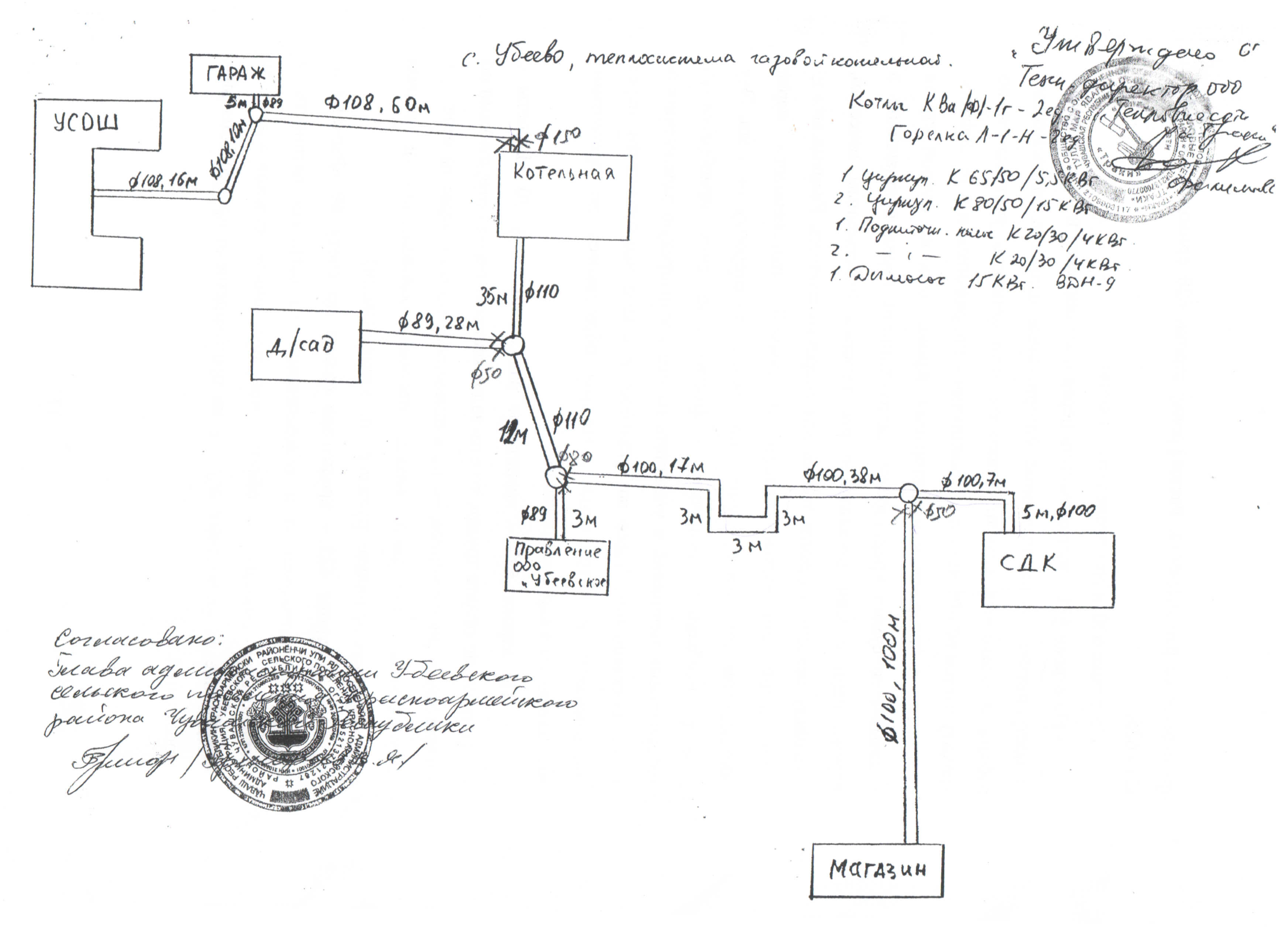 Анализ текущего состояния системы электроснабженияЭлектроснабжение потребителей Убеевского  сельского поселения осуществляется от электроподстанции. Наибольшую долю в электрических сетях занимают низковольтные воздушные линии.          Существующие линии электропередач выполнены на железобетонных и деревянных опорах. За время эксплуатации электрических сетей деревянные опоры пришли в негодность. При сильных порывах ветра возникают аварийные ситуации, связанные с поломкой опор. Кроме того, сечение проводов не соответствует напряжению и нагрузке сетей. Поэтому появляется необходимость в реконструкции существующих ВЛ 10; 0,4 кВ.       Большое количество комплектных трансформаторных подстанций и трансформаторов 10/0,4 кВ отслуживших нормативный срок эксплуатации (более 25 лет) и не отвечающие по техническому состоянию требованиям действующих нормативно-технических документов требуют замены (реконструкции), так как затраты на капитальный ремонт сопоставимы, и даже превышают затраты по реконструкции. Эксплуатация трансформаторов со сверхнормативным сроком приводит к изменению технических характеристик внутренних элементов и как следствие увеличение потерь на 5-7 %. Кроме того, вследствие роста потребной мощности у потребителей часть трансформаторов работает с перегрузкой по мощности, что приводит к снижению напряжения в сети и росту потерь электроэнергии.       Выполнение объемов работ по реконструкции ВЛ-0,4 кВ и ТП 10/0,4 кВ позволит значительно повысить безопасность эксплуатации электроустановок, надежность электроснабжения потребителей, качество электроэнергии и снизить технологические потери в сетях.   Администрация Убеевского  сельского поселения имеет в собственности следующие сети уличного освещенияТаблица  8.Приборами учета электрической энергии обеспечены практически все потребители. Одной из проблем объективного и эффективного учета электрической энергии является эксплуатация устаревших приборов учета с высокой степенью погрешности. Это условие существенно затрудняет внедрение автоматизированной системы коммерческого учета электроэнергии, которая в настоящее время функционирует только по «верхнему уровню» на питающих центрах.Нормы потребления жилищно-коммунального сектора включая расход электроэнергии на жилые и общественные здания, предприятия коммунально-бытового обслуживания, наружного освещение, системы водоснабжения, водоотведения и теплоснабжения. В результате анализа существующего положения электросетевого хозяйства Убеевского  сельского поселения были выявлены следующие основные проблемы:Необходима реконструкция существующих  КТП.Необходимо строительство новых и реконструкция существующих ВЛ с применением энергосберегающих технологий и современных материалов;Необходима замена существующих деревянных опор линий электропередач на железобетонные.     Мероприятиями по развитию системы электроснабжения Убеевского  сельского поселения станут: - оснащение потребителей бюджетной сферы и жилищно-коммунального хозяйства электронными приборами учета расхода электроэнергии;- реконструкция существующего наружного освещения - внедрение современного электроосветительного оборудования, обеспечивающего экономию электрической энергии.   Система наружного освещения Убеевского сельского поселение насчитывает 169 светильников типа  ДРЛ-250.Параметры рассматриваемых типов ламп  С учетом возможностей местного бюджета, администрацией Убеевского сельского поселения выбрана стратегия постепенного перехода от ламп ДРЛ к лампам ДНАТ. Затраты на замену 110 ламп ДРЛ на светодиодные светильники Lss-80-8000-SH составят 150 шт. х 10900 руб./шт. = 1 635 тыс. руб.Основные мероприятия подпрограммы «Энергосбережение и повышение энергетической эффективностив системах наружного освещения»При реализации мероприятий по энергосбережению и повышению энергетической эффективности должны быть достигнуты следующие результаты:сокращение бюджетных расходов на тепло-, электро- и водоснабжение муниципальных учреждений;обеспечение нормальных климатических условий во всех муниципальных зданиях; повышение заинтересованности в энергосбережении.        Анализ текущего состояния сферы сбора твердых бытовых отходовБольшим и проблематичным вопросом на протяжении целого ряда лет являлась уборка и вывоз хозяйственного мусора и твердых бытовых отходов. На территории поселения за отчетный период организована система сбора и вывоза твердых бытовых отходов, а именно:           разработан график вывоза ТБО, предусматривающий контейнерную систему сбора и вывоза, вывоз производится по утвержденному маршруту;     разработан и утвержден тариф на сбор ТБО решением Собрания депутатов Убеевского сельского поселения  и вывоз ТБО на полигон бытовых отходов.  На территории индивидуальной застройки отходы собираются и вывозятся по бестарной системе. Норма накопления бытовых отходов для населения составляет 1,5 куб.м. в год на человека. Собранные отходы вывозятся для захоронения на свалку ТБО. Осуществлять увеличение процента охвата населения услугами по сбору и вывозу бытовых отходов и мусора до 100%, с дальнейшей утилизацией мусора на полигон бытовых отходов.     Необходимо установить на территории  поселения дополнительные мусорные контейнеры  вместимостью .куб. для сбора мусора на улицах населенных пунктов поселения, а также обязать каждое предприятие торговли, общественного питания и иные учреждения и организации установить урну для сбора мусора.Таким образом существующая система ЖКХ  в большей степени удовлетворяет интересам ресурсоснабжающих организаций за счет интересов потребителей и управляющих организаций. В рассматриваемых условиях приоритетным является получение от потребителей оплаты за коммунальные услуги, в ущерб сбалансированных отношений на взаимовыгодной основе. Оценка эффективности реализации программы   Основными результатами реализации мероприятий в сфере ЖКХ  являются:- модернизация и обновление коммунальной инфраструктуры поселения; - снижение  эксплуатационных затрат предприятий ЖКХ; - улучшение качественных показателей  воды;- устранение причин возникновения аварийных ситуаций, угрожающих жизнедеятельности человека;   Наиболее важными конечными результатами реализации программы являются:- снижение уровня износа объектов коммунальной инфраструктуры;- снижение количества потерь воды;- снижение количества потерь тепловой энергии;- повышение качества предоставляемых услуг жилищно-коммунального комплекса;- обеспечение надлежащего сбора и утилизации твердых и жидких бытовых отходов;- улучшение санитарного состояния территорий поселения;- улучшение экологического состояния  окружающей среды.ПРИЛОЖЕНИЕ № 1 К ПРОГРАММЕ. ПЕРЕЧЕНЬ ПРОГРАММНЫХ МЕРОПРИЯТИЙ ПО РАЗВИТИЮ КОММУНАЛЬНОЙ ИНФРАСТРУКТУРЫ,    СБОРА  ТВЕРДЫХ БЫТОВЫХ ОТХОДОВЧĂВАШ РЕСПУБЛИКИКРАСНОАРМЕЙСКИ РАЙОНẺЧУВАШСКАЯ РЕСПУБЛИКА            КРАСНОАРМЕЙСКИЙ РАЙОНУПИ ЯЛ ПОСЕЛЕНИЙĔНДЕПУТАТСЕН ПУХĂВĔ         ЙЫШĂНУ27.03. 2014 ç.     №  С- 30/2              Упи  сали           СОБРАНИЕ ДЕПУТАТОВУБЕЕВСКОГО СЕЛЬСКОГО ПОСЕЛЕНИЯРЕШЕНИЕ27.03.2014 г. №  С- 30/2с УбеевоНаименование   программы    Комплексное  развитие систем  коммунальной    инфраструктуры   на   территории муниципального образования  « Убеевское сельское поселение» на 2014-2020 годы»Основание для разработки Программы  Федеральный закон от 06 октября 2003 года № 131-ФЗ «Об общих принципах организации местного самоуправления в Российской Федерации»;- поручение  Президента Российской Федерации от 17 марта 2011 года Пр-701;- распоряжение Правительства Российской Федерации от 02 февраля 2010 года N 102-р «Об утверждении Концепции федеральной целевой программы «Комплексная программа модернизации и реформирования жилищно-коммунального хозяйства на 2010-2020 годы», Разработчик ПрограммыАдминистрация Убеевского  сельского поселения во взаимодействии с отделом образования администрации Красноармейского района, Исполнители мероприятийпрограммы Администрация  Убеевского сельского поселения Контроль за реализацией программыКонтроль за реализацией Программы осуществляет по итогам каждого года  администрация  Убеевского сельского поселения  Красноармейского района и Собрание депутатов    Убеевского сельского поселенияЦель программы Комплексное развитие систем коммунальной инфраструктуры, реконструкция и модернизация систем коммунальной инфраструктуры,  улучшение экологической ситуации на территории  Убеевского сельского поселенияЗадачи программы1. Инженерно-техническая оптимизация систем коммунальной инфраструктуры.2. Повышение надежности систем коммунальной инфраструктуры.3.Обеспечение более комфортных условий проживания населения сельского поселения.4. Повышение качества предоставляемых  ЖКУ.5. Снижение потребление энергетических ресурсов.6. Снижение потерь при поставке ресурсов потребителям.7. Улучшение экологической обстановки в сельском поселении.Сроки реализации  Программы2014-2020 годаОбъемы и  источники финансирования ПрограммыИсточники финансирования:- средства республиканского бюджета- средства местного бюджета.Бюджетные ассигнования, предусмотренные в плановом периоде 2014-2020 годов, будут уточнены при формировании проектов бюджета поселения с учетом  изменения ассигнований  районного  бюджетаМероприятия программы1.В сфере теплоснабжения:- установка приборов учета тепловой энергии;- замена теплосетей, отработавших нормативный срок службы. 2. В сфере водоснабжения:-   строительство и  ремонт артезианских скважин;-  строительство и ремонт новых водопроводных сетей;- благоустройство санитарной зоны скважин и ремонт ограждений;- мероприятия по уменьшению водопотребления (установка приборов учета);- устройство для нужд пожаротушения подъездов с твердым покрытием для возможности  забора воды пожарными машинами непосредственно из водоемов (расчетный период);- внедрение прогрессивных технологий и оборудования. 3.В сфере газификации:- завершение газификации домовладений не подключенных к газораспределительным сетям;-  мероприятия по уменьшению газопотребления (установка приборов учета);4. В сфере электроснабжения:- реконструкция сетей наружного освещения внутриквартальных (межквартальных) улиц и проездов;- оснащение приборами учета;- внедрение современного электроосветительного оборудования, обеспечивающего экономию электрической энергии.5. Организация сбора и вывоза ТБО:- улучшение санитарного состояния территорий сельского поселения;- стабилизация  и последующее уменьшение образования бытовых отходов;- улучшение экологического состояния сельского поселения;- обеспечение надлежащего сбора  и транспортировки ТБОНаименование показателяФактФактФактНаименование показателя2010 г.2011 г.2012 г.2013Численность населения поселения, человек1750175416961696Число родившихся, человек14202111Число умерших, человек32323140Естественный прирост (+) / убыль (-), человек-18-12-10- 29Миграционный прирост (+) / убыль (-), человек4   8911Общий прирост (+) / убыль (-), человек+14- 4- 1-18№ п/пПоказатель2010 г.2011 г.2012 г.2013 г.1Численность населения младше трудоспособного возраста, чел.20,519,820,218,02Численность населения трудоспособного возраста, чел.50,049,750,151,03Численность населения старше трудоспособного возраста, чел.29,530,529,731,0Варианты прогнозов демографического развития поселения......Вариант 1Прогноз численности населения по инерционному сценарию развития177617801769175016681600Вариант 2Прогноз численности населения по оптимистическому сценарию развития177617801769178016481656Вариант 3Прогноз  численности по стабилизационному сценарию развития 177617801769175016251630ПоказательЕд. измеренияЗначение показателяОбщая площадь жилого фонда:тыс.м.48,7 в том числе: Муниципальный жилищный фонд-//-0МКД (многоквартирные жилые дома)-//-0,5 из них в управлении: УК (управляющая компания)-//-0Управление ТСЖ-//-0Непосредственное управление-//-0,5МКД не выбравшие способ управления-//-0Индивидуально-определенные жилые дома-//-48,2ТеплоснабжениеТеплоснабжениеТеплоснабжениеКоличество котельныхшт.1в том числе:Угольные котельные-//--Газовые котельные-//-1Протяжённость тепловой  сети в однотрубном исчислениип.м.620ВодоснабжениеВодоснабжениеВодоснабжениеСкважины шт.5из них обслуживают  жилищный фонд-//-средняя производительностьм3/сут.120,0Водопроводы единицПротяженность сетей км15,9из них обслуживают  жилищный фонд-//-Количество населенных пунктов обеспеченных водоснабжениемшт.6ГазификацияГазификацияГазификацияКоличество населенных пунктов газифицированных природным газомшт.8 Количество  квартир и индивидуальных домовладений, газифицированных природным газом шт.752Организация сбора и вывоза  ТБООрганизация сбора и вывоза  ТБООрганизация сбора и вывоза  ТБОКоличество обслуживаемого населения в годчел.1698Годовая удельная норма накопления ТБО м3/чел.1,5ЭлектроснабжениеЭлектроснабжениеЭлектроснабжениеПротяженность сетей наружного освещениякм.20,2Количество населенных пунктов обеспеченных электроснабжениемшт.8Количество светильниковшт.169Наименование населённого пунктаТехническое состояние системы водоснабжения (% износа, потребность в техническом улучшении)Техническое состояние системы водоснабжения (% износа, потребность в техническом улучшении)Техническое состояние системы водоснабжения (% износа, потребность в техническом улучшении)Степень подверженности загрязнения источников водоснабженияНаличие разведанных запасов питьевой воды подземных источниковОбъёмы питьевой воды на период ЧС м куб./сут.Наименование населённого пункта Источник водоснабженияНапорно-регулирующие сооруженияВодопроводная сетьСтепень подверженности загрязнения источников водоснабженияНаличие разведанных запасов питьевой воды подземных источниковОбъёмы питьевой воды на период ЧС м куб./сут.с. УбеевоВодозаборная скважина – 1 шт. кап. рем.             муниципал. собствен., 76 %Водонапорная башня – 1 шт.муниципал. собствен., 72 %76 % кап. ремонтСанитарная охранная зона имеетсянетд. Нижние КожарыВодозаборная скважина – 1 шт. кап. рем.Водонапорная башня – 1 шт. кап. рем. 70 %70 %
кап. ремонтСанитарная охранная зона имеетсянетд. ЯнмурзиноВодозаборная скважина – 1 шт. Водонапорная башня – 1 шт. 70 % кап. ремонт75 % кап. ремонтСанитарная охранная зона имеетсянетд. ДосаеквоВодозаборная скважина -2 шт.Водонапорная башня – 2 шт. кап. рем. 70 %70 %
кап. ремонтСанитарная охранная зона имеетсянет№п/пНаименованиеобъектаАдресобъектаДлина, км.Д уммМатериалКолодец,шт.Техническое состояниеПож.ГидрантБаланса держатель1.Водопроводная сеть (требуется замена, кап. рем.)с. Убеево2,5150100п/этил.,сталь12Удовлетв.1 МО «Администрация Убеевского с/п»2.Водопроводная сеть ( требуется замена, кап. рем.)Д. Нижние Кожары, д. В.Кожары, д. Новые Игити 4,350100 Сталь, п/этил.19Удовлетв.1 бесхозный3.Водопроводная сеть ( требуется замена, кап. рем.)д. Янмурзино4.6150100Сталь, п/этил10Удовлетв.1 бесхозный4.Водопроводная сеть (требуется замена, кап. рем.)д.Досаево4,5150100Сталь, п/этил.26Удовлетв.1 ФГУП «Манычское» Россельхозакадемии№ п/пНаименование показателейЕдиницы измерения2007 год2013 год2017 год2027 год1234567Убеевское сельское поселениеУбеевское сельское поселениеУбеевское сельское поселениеУбеевское сельское поселениеУбеевское сельское поселениеУбеевское сельское поселениеУбеевское сельское поселение1.1Суммарная тепловая нагрузка, в том числе :Гкал/час0,2840,2840,2900,2901.1.1Подключенная тепловая нагрузка по централизованным зонам теплоснабженияГкал/час0,2840,2840,2840,2841.2.1Прирост тепловой нагрузки по централизованным зонам теплоснабженияГкал/час--0,0060,006№ п/пНаименование мероприятияСталь протяженность диаметрПротяженность диаметр 50 стальПротяженность диаметр 89 сталь Протяженность диаметр 100 стальПротяженность диаметр 108 стальПротяженность диаметр 110 стальПротяженность диаметр 150 сталь1.1Перекладка существующей теплотрассы730307235217294101.2Утепление теплотрассы пеонополиуритан (ППУ)3030-----№ п/пНаименование теплового районаКапитальные вложения млн. руб.Капитальные вложения млн. руб.Капитальные вложения млн. руб.Капитальные вложения млн. руб.№ п/пНаименование теплового района2013 - 2016 годы2013 - 2016 годы2017 – 2020 годы2017 – 2020 годы№ п/пНаименование теплового районаИсточники теплоснабженияТепловые сетиИсточники теплоснабженияТепловые сети1с. Убеево0,880,952,12,85Всего0,880,952,12,85№Наименование объектаАдрес объекта1Сети уличного освещения, протяженность – 4,5 км.д. Досаево2Сети уличного освещения, протяженность – 3,5 км.д. Янмурзино3Сети уличного освещения, протяженность – 1 ,0 км.д. В.Кожары4Сети уличного освещения, протяженность – 1,5 км.д. Н.Кожары5Сети уличного освещения, протяженность – 2,1, км.д. Н.Игити6Сети уличного освещения, протяженность –  3. 5 км.с. Убеево7Сети уличного освещения, протяженность – 1,0  км.д. Кирегаси8Сети уличного освещения, протяженность – 3, 3 км.д. БайсубиноТипНоминальная мощность, ВтПотребляемая активная мощность, ВтСредняя продолжительность горения, часовСветовой поток, ЛмДРЛДРЛ-125125140120006000ДРЛ-2502502801200013000ДРЛ-4004004501500024000ДНАТДНАТ-10010011560009400ДНАТ-1501501701000014000ДНАТ-2502502901500024000ДНАТ-4004004601500047500СДаналог ДРЛ-2508080до 1000005000№п/пНаименование мероприятияСрок выполненияОбъем финансирования, тыс. руб.Объем финансирования, тыс. руб.Объем финансирования, тыс. руб.Объем финансирования, тыс. руб.Объем финансирования, тыс. руб.Объем финансирования, тыс. руб.Источник финансирования(в установленном порядке)Источник финансирования(в установленном порядке)Исполнители(в установленном  порядке)№п/пНаименование мероприятияСрок выполнениявсегов том числе по годамв том числе по годамв том числе по годамв том числе по годамв том числе по годамИсточник финансирования(в установленном порядке)Источник финансирования(в установленном порядке)Исполнители(в установленном  порядке)№п/пНаименование мероприятияСрок выполнениявсего2014201520162017201820192020Источник финансирования(в установленном порядке)Источник финансирования(в установленном порядке)Исполнители(в установленном  порядке)1234567891010111. Мероприятия по энергосбережению и повышению энергетической эффективности в системах наружного освещения1. Мероприятия по энергосбережению и повышению энергетической эффективности в системах наружного освещения1. Мероприятия по энергосбережению и повышению энергетической эффективности в системах наружного освещения1. Мероприятия по энергосбережению и повышению энергетической эффективности в системах наружного освещения1. Мероприятия по энергосбережению и повышению энергетической эффективности в системах наружного освещения1. Мероприятия по энергосбережению и повышению энергетической эффективности в системах наружного освещения1. Мероприятия по энергосбережению и повышению энергетической эффективности в системах наружного освещения1. Мероприятия по энергосбережению и повышению энергетической эффективности в системах наружного освещения1. Мероприятия по энергосбережению и повышению энергетической эффективности в системах наружного освещения1. Мероприятия по энергосбережению и повышению энергетической эффективности в системах наружного освещения1. Мероприятия по энергосбережению и повышению энергетической эффективности в системах наружного освещения1. Мероприятия по энергосбережению и повышению энергетической эффективности в системах наружного освещения1. Мероприятия по энергосбережению и повышению энергетической эффективности в системах наружного освещения1. Мероприятия по энергосбережению и повышению энергетической эффективности в системах наружного освещения1.1Комплексная замена светильников с дуговыми ртутными лампами высокого давления на светодиодные светильники Lss-80-8000-SH2014-2020 гг.1635,054,0263,5263,5263,5263,5263,5263,5бюджет МОИсполнители в порядке, предусмотренном законом 44-ФЗИсполнители в порядке, предусмотренном законом 44-ФЗВсегоВсего-1635,054,0263,5263,5263,5263,5263,5263,5бюджет МО = 1635 тыс. руб.№ п/пНаименование мероприятияед. изм.Цели реализации мероприятий Источники финансированияОбъемы финансирования, тыс.руб.Объемы финансирования, тыс.руб.Объемы финансирования, тыс.руб.Объемы финансирования, тыс.руб.Объемы финансирования, тыс.руб.Объемы финансирования, тыс.руб.Объемы финансирования, тыс.руб.Объемы финансирования, тыс.руб.Объемы финансирования, тыс.руб.Объемы финансирования, тыс.руб.№ п/пНаименование мероприятияед. изм.Цели реализации мероприятий Источники финансированияВсего, в т. ч..........1Система теплоснабжения 1.1.Установка узла учета тепловой энергииед.Снижение уровня потерь тепловой энергии и теплоносителя, снижение уровня износа и аварийности сетей  Республиканский  бюджет0000000000 1.1.Установка узла учета тепловой энергииед.Снижение уровня потерь тепловой энергии и теплоносителя, снижение уровня износа и аварийности сетей бюджет Убеевского  сельского поселения29,000010,086032 2Система водоснабжения2.1. Разработка проектно-сметной документации на строительство объектов водоснабжения разведочно-эксплутационных  на воду скважин   д. Байсубино ед.Повышение надежности работы системы водоснабжения, снижение потерь воды, аварийности сетей водоснабжения Республиканский  бюджет 450,000000450,00002.1. Разработка проектно-сметной документации на строительство объектов водоснабжения разведочно-эксплутационных  на воду скважин   д. Байсубино ед.Повышение надежности работы системы водоснабжения, снижение потерь воды, аварийности сетей водоснабжениябюджет Убеевского  сельского поселения100.000000100,00002.1. Разработка проектно-сметной документации на строительство объектов водоснабжения разведочно-эксплутационных  на воду скважин   д. Байсубино ед.Повышение надежности работы системы водоснабжения, снижение потерь воды, аварийности сетей водоснабжениябюджет Убеевского  сельского поселе.0000000000 2.1.2.Приобретение и монтаж водонапорной  башни  д. Байсубиноед.Повышение надежности работы системы водоснабжения, снижение потерь воды, аварийности сетей водоснабжения Республиканский  бюджет600,00000200,0400.0000 2.1.2.Приобретение и монтаж водонапорной  башни  д. Байсубиноед.Повышение надежности работы системы водоснабжения, снижение потерь воды, аварийности сетей водоснабжениябюджет Убеевского  сельского поселения400,00000400,0300,0000 2.1.3.Обустройство подъездов с твердым покрытием для возможности забора воды пожарными машинами непосредственно из водоемов.ед.Своевременное предотвращение пожароопасных ситуаций Республиканский  бюджет0000000000 2.1.3.Обустройство подъездов с твердым покрытием для возможности забора воды пожарными машинами непосредственно из водоемов.ед.Своевременное предотвращение пожароопасных ситуацийбюджет Убеевского  сельского поселения100,000000100,00003Сфера  сбора и вывоза твердых бытовых отходов3.1.Мероприятия по сбору и вывозу твердых бытовых отходовед.Создание участка складирования ТБО в соответствии соблюдением требуемого проектом полигона коэффициентом фильтрации. Предотвращение загрязнения  грунтовых вод и почв. Республиканский  бюджет00000000003.1.Мероприятия по сбору и вывозу твердых бытовых отходовед.Создание участка складирования ТБО в соответствии соблюдением требуемого проектом полигона коэффициентом фильтрации. Предотвращение загрязнения  грунтовых вод и почв.бюджет Убеевского  сельского поселения10,010,0000000,003.2.Оборудование площадок для сбора твердых бытовых отходов и   мусора (твердое покрытие, ограждение) ед.Создание участка складирования ТБО в соответствии соблюдением требуемого проектом полигона коэффициентом фильтрации. Предотвращение загрязнения  грунтовых вод и ппочв.Республиканский  бюджет00000000003.2.Оборудование площадок для сбора твердых бытовых отходов и   мусора (твердое покрытие, ограждение) ед.Создание участка складирования ТБО в соответствии соблюдением требуемого проектом полигона коэффициентом фильтрации. Предотвращение загрязнения  грунтовых вод и ппочв.бюджет Убеевского  сельского поселения5,02,001,01,01,000003.3.Приобретение контейнеров для сбора твердых бытовых отходов и мусора  ед.Создание участка складирования ТБО в соответствии соблюдением требуемого проектом полигона коэффициентом фильтрации. Предотвращение загрязнения  грунтовых вод и почв. Республиканский  бюджет00000000003.3.Приобретение контейнеров для сбора твердых бытовых отходов и мусора  ед.Создание участка складирования ТБО в соответствии соблюдением требуемого проектом полигона коэффициентом фильтрации. Предотвращение загрязнения  грунтовых вод и почв.бюджет Убеевского  сельского поселения47,0042,00003,002,004Система  электроснабжения4.1.Переход на энергосберегающие установки, обеспечивающего экономию электрической энергииед.Повышение надежности работы системы энергосбережения, снижение потерь эл. энергии, аварийности сетей электроснабжения Республиканский  бюджет4.1.Переход на энергосберегающие установки, обеспечивающего экономию электрической энергииед.Повышение надежности работы системы энергосбережения, снижение потерь эл. энергии, аварийности сетей электроснабжениябюджет Убеевского  сельского поселения350,00050505050505050ИТОГО: Республиканский  бюджет6000000200400000бюджет Убеевского  сельского поселения1491124251,0611659559505552